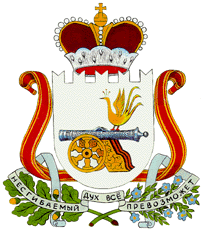 АДМИНИСТРАЦИЯ  РОМОДАНОВСКОГО СЕЛЬСКОГО ПОСЕЛЕНИЯ             ГЛИНКОВСКОГО РАЙОНА     СМОЛЕНСКОЙ ОБЛАСТИ                              П О С Т А Н О В Л Е Н И Е от " 15 "мая  2018 г.                                      № 14В целях приведения нормативного правового акта с действующим законодательством Российской ФедерацииАдминистрация Ромодановского сельского поселения  п о с т а н о в л я е т:  1. Внести изменения в Административный регламент предоставления муниципальной услуги  «Прием заявлений, документов, а также постановка граждан на учет в качестве нуждающихся в жилых помещениях», утвержденный постановлением Администрации Ромодановского сельского поселения Глинковского района Смоленской области от 19.11.2014г. №23 (в редакции постановлений №16а от 28.05.2015г., №47 от 15.06.2016г.) следующие изменения:- пункт 1.2.1. дополнить абзацем следующего содержания:«Согласно части 2 статьи 49 Жилищного кодекса Российской Федерации жилые помещения по договору социального найма предоставляются малоимущим гражданам, признанным по установленным Жилищным кодексом Российской Федерации основаниям нуждающимися в жилых помещениях.Малоимущими гражданами являются граждане, если они признаны таковыми органом местного самоуправления в порядке, установленном законом соответствующего субъекта Российской Федерации, с учетом дохода, приходящегося на каждого члена семьи, и стоимости имущества, находящегося в собственности членов семьи и подлежащего налогообложению.Жилые помещения предоставляются гражданам, состоящим на учете в качестве нуждающихся в жилых помещениях, в порядке очередности, исходя из времени принятия таких граждан на учет (часть 1 статьи 57 ЖК РФ)».             2.Настоящее постановление подлежит официальному обнародованию.              3.Контроль за исполнением настоящего постановления оставляю за собой.Глава муниципального образованияРомодановского сельского поселенияГлинковского района Смоленской области                                  М.А. ЛеоновО внесении изменений в Административный регламент предоставления муниципальной услуги «Прием заявлений, документов, а также постановка граждан на учет в качестве нуждающихся в жилых помещениях»